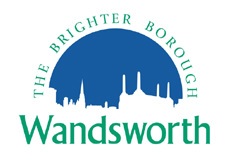 Enquiry about keeping exotic, dangerous or wild animalsYour details:Address where the animal(s) will be locatedContact address (if different from above)About the animals to be keptFor further information please contact the following:London Borough of WandsworthRegulatory Services PartnershipEnvironment & RegenerationMerton Civic Centre100 London RoadSurrey, SM4 5DXEmail: licensing@merton.gov.ukTitle:Mr/Mrs/Miss/Ms/Other (please specify)Surname:First name(s):Name of company(if applicable)Full Address:Postcode:Tel No:       Mobile:Email address:Full Address:Postcode:Tel No:       Mobile:Email address:Please describe briefly the type of animals you intend to keep:Note: Thank you for completing this enquiry form. An Animal Health Inspector will contact you to discuss your enquiry prior to completing an application form.